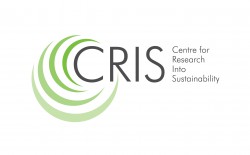 Indicators and Metrics for Socially Inclusive Waste Management and Resource Efficiency (WM&RE) in Supply Chains: Measuring and Reporting to Embed Sustainability in Policy and Practice23-25 May 2017, Florianópolis, BrazilThis workshop aims at sharing knowledge and creating research networks between the UK and Brazil to advance research in socially inclusive measurement & reporting of waste management & resource efficiency in supply chains. The experiences of Royal Holloway University of London and Federal University of Santa Catarina (Department of Production Engineering) will be presented to trigger the discussions. The main objectives of the workshop are:Support international research in Supply Chain Waste Management & Resource Efficiency (WM&RE) indicators for inclusive growth and sustainability to contribute to Brazil's welfare and poverty alleviation;Contribute to capacity building of early career researchers sharing successful experiences of WM&RE;Establish new research links and significantly develop existing links through brainstorming sessions discussing modes and opportunities for collaboration outlining new research;Preliminary identification of strategies and indicators that can harm or favour the poor, to ensure that a shift towards resource efficiency and sustainable waste management leads to poverty alleviation.The British Council under the Newton Fund Researcher Links scheme will sponsor the workshop on the above theme in Florianópolis, Brazil on 23-25 May 2017. The workshop is being coordinated by Dr. Diego A. Vazquez-Brust from Royal Holloway University of London, and Prof. Lucila Maria de Souza Campos from the Federal University of Santa Catarina. They have contributions from other leading researchers including Prof. Jeffrey Unerman, Prof. Hans Michael Van Bellen and Prof. Monica Maria Mendes Luna.We are now inviting Early Career Researchers from the UK and Brazil to apply to attend this workshop. All travel and accommodation expenses will be covered by the Researcher Links programme. The application form (see below) from UK participants should be sent to Diego Vazquez-Brust (d.a.vazquez@rhul.ac.uk) before the deadline of 23rd February 2017.  Successful applicants will be notified by the end of February 2017.  ContextTransitions towards a greener and more equitable economy is being hindered  by the lack of consensually agreed systems of  inclusive, context-based supply chain indicators and metrics for supply chain auditing and reporting of the environmental, economic and social outcomes of WM&RE.  Transition towards a fully resource efficient and socially inclusive economy requires redesign of flows of products, resources and waste across multi-tiered supply chains. WM&RE metrics help evaluation of benefits and risks over time; underpin visions of change and define objectives and targets. Without a suitable and generally accepted system of metrics, there is no solid basis to develop generalised policy or guide firms.  However, if metrics are not context-based and systematic, they can lead to outcomes excluding vulnerable actors, failing to maximise benefits for disadvantaged groups and ignoring critical interdependencies between social, economic and environmental impacts.  Short term benefits of the workshop will be: research network and agenda responding to context-specifics challenges for RE&WM supply chain indicators; proposal of pathways to implement such agenda; and identification of inclusive indicators enhancing benefits for the poor.  OutcomesEligibility criteria for ParticipantsApplications must be submitted using the application form above in PDF by e-mail;Participants must be early career researchers: Early Career Researchers are defined as holding a PhD and having up to 10 years post-PhD research experience;Participants must have a research or academic position (either a permanent post, research contract, or fellowship etc.) at a recognised research institution in the UK, with interest in the study of Policy Indicators, Corporate Auditing and Reporting, Sustainability, Resource Efficiency, Waste Management, Green Inclusive Growth and Sustainable/Green Supply Chains. We seek a wide range of scholars in disciplines including management, engineering, economics, environmental sciences, geography, political sciences and more.  Please contact Dr Diego Vazquez-Brust at d.a.vazquez@rhul.ac.uk for further information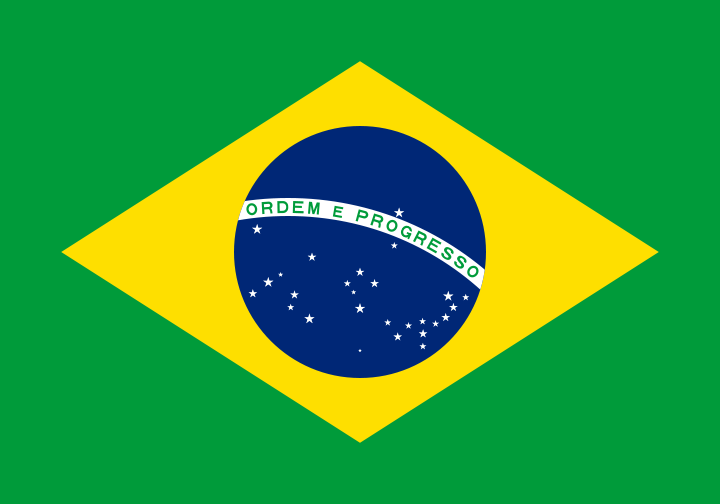 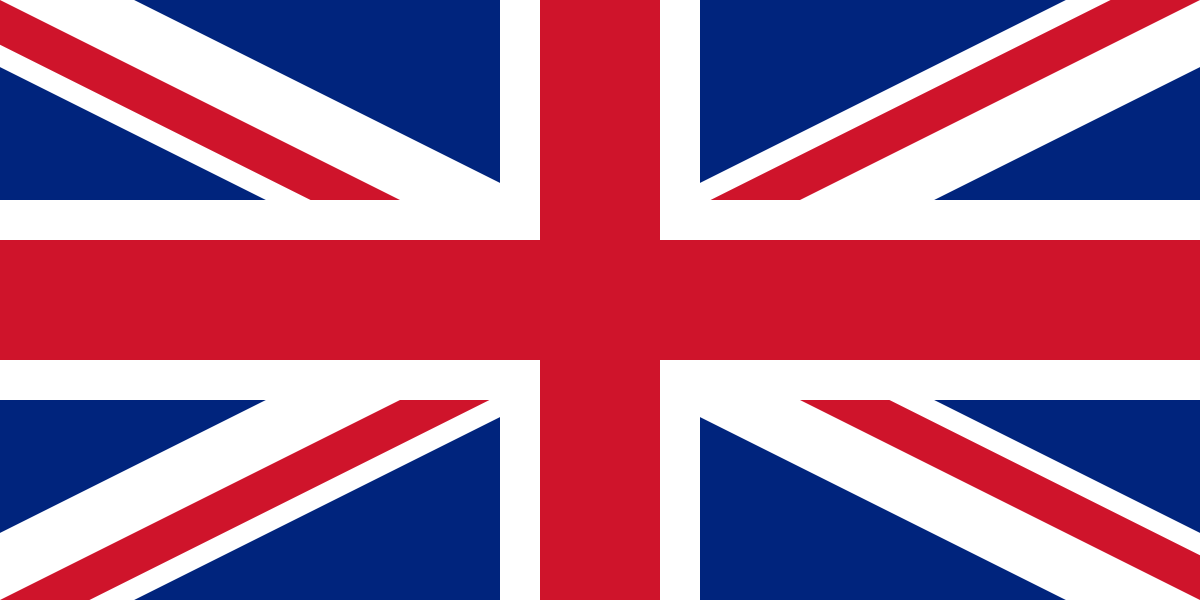 Application Form 1. Applicant 1. Applicant Name and titleGender (to monitor statistic participation – this will not be considered during assessment)Position and institutionPostal addressEmailPhone numberBrief CV (academic career, publications, awards, and any other relevant information) – no more than ½ page of A4Place and date PhD was awardedLatest CV linkAbstract - Please give a summary of your area of research (150 words)3. Please describe your motivation to attend the workshop and how the workshop matches your professional development needs (150 words)4. Please describe the expected impact of your participation to the workshop on your personal and professional development, including your ability to work on an international level5. Please indicate how you will disseminate the outcomes of the workshops and the new knowledge/skills you have acquired 6. Workshops will take place in English as standard. Please indicate your ability to work and communicate in English (Note, translators may be provided if necessary)6. Workshops will take place in English as standard. Please indicate your ability to work and communicate in English (Note, translators may be provided if necessary)6. Workshops will take place in English as standard. Please indicate your ability to work and communicate in English (Note, translators may be provided if necessary)6. Workshops will take place in English as standard. Please indicate your ability to work and communicate in English (Note, translators may be provided if necessary)Native speakerGoodExcellentNeed support7. Please use this space to give any additional information that you feel is relevant for the application. (150 words)